令和５年度第２回廿日市市生産性向上等補助金請求書令和　　年　　月　　日廿日市市新型コロナウイルス感染症対策産業振興実行委員会実行委員長　様廿日市市新事業創出補助金の交付を受けたいので、次のとおり実績を報告し、補助金を請求します。１　補助金申請・請求額　　　　２　申請事業者３　振込希望口座　　※申請事業者名義の口座を指定してください。※通帳の写しを添付してください。注１：振込先は、請求者本人の口座に限ります。注２：廿日市市新型コロナウイルス感染症対策産業振興実行委員会より振り込まれます。注３：ゆうちょ銀行は、記号・番号ではなく、振込用の支店名、口座番号を記入してください。４　支出経費の内容が確認できる書類※支出経費の内訳を記載し、余白又は本紙裏面に領収書の写し及び取得物（成果物）の写真などを貼付※交付決定後から令和6年10月31日までに行った事業に限り、交付対象となります。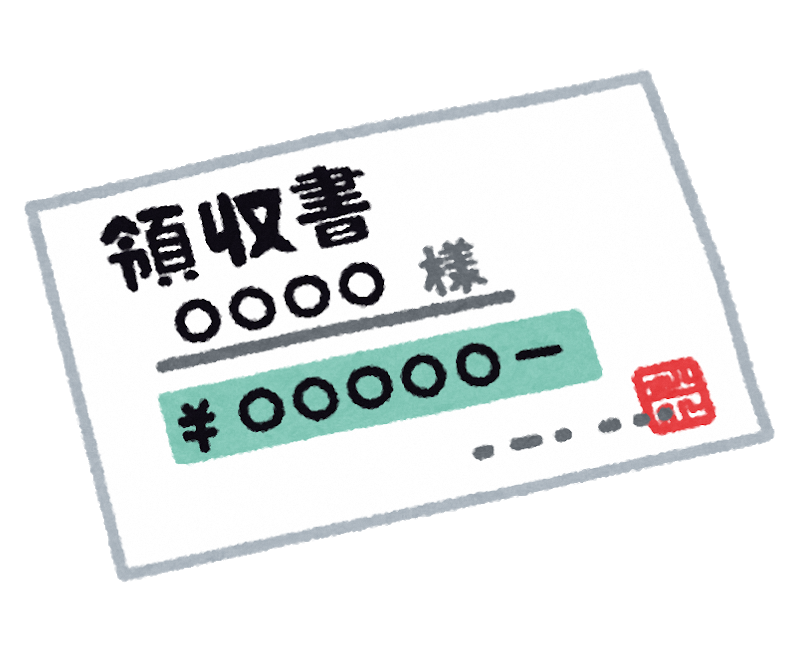 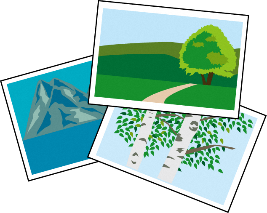 ５　事業継続力強化計画等の認定書又は申請書　※対象となる認定については要綱を確認　　事業継続力強化計画等の認定書等がある場合は補助率が3/4となりますので、添付してください。提出が無い場合は、補助率が2/3となります。　　　上限１００万円　　　　　　，０００円※補助対象経費×補助率(2/3又は3/4）（千円未満切捨て）※消費税及び地方消費税並びに他団体からの補助金等を除く。申請事業者フリガナ申請事業者事業者名㊞　　　　　　　　　　　　　　　　　　　　　　　　　　　　　　　　　 　（自署又は印）㊞　　　　　　　　　　　　　　　　　　　　　　　　　　　　　　　　　 　（自署又は印）㊞　　　　　　　　　　　　　　　　　　　　　　　　　　　　　　　　　 　（自署又は印）㊞　　　　　　　　　　　　　　　　　　　　　　　　　　　　　　　　　 　（自署又は印）㊞　　　　　　　　　　　　　　　　　　　　　　　　　　　　　　　　　 　（自署又は印）㊞　　　　　　　　　　　　　　　　　　　　　　　　　　　　　　　　　 　（自署又は印）㊞　　　　　　　　　　　　　　　　　　　　　　　　　　　　　　　　　 　（自署又は印）㊞　　　　　　　　　　　　　　　　　　　　　　　　　　　　　　　　　 　（自署又は印）㊞　　　　　　　　　　　　　　　　　　　　　　　　　　　　　　　　　 　（自署又は印）㊞　　　　　　　　　　　　　　　　　　　　　　　　　　　　　　　　　 　（自署又は印）㊞　　　　　　　　　　　　　　　　　　　　　　　　　　　　　　　　　 　（自署又は印）㊞　　　　　　　　　　　　　　　　　　　　　　　　　　　　　　　　　 　（自署又は印）㊞　　　　　　　　　　　　　　　　　　　　　　　　　　　　　　　　　 　（自署又は印）㊞　　　　　　　　　　　　　　　　　　　　　　　　　　　　　　　　　 　（自署又は印）㊞　　　　　　　　　　　　　　　　　　　　　　　　　　　　　　　　　 　（自署又は印）㊞　　　　　　　　　　　　　　　　　　　　　　　　　　　　　　　　　 　（自署又は印）㊞　　　　　　　　　　　　　　　　　　　　　　　　　　　　　　　　　 　（自署又は印）㊞　　　　　　　　　　　　　　　　　　　　　　　　　　　　　　　　　 　（自署又は印）㊞　　　　　　　　　　　　　　　　　　　　　　　　　　　　　　　　　 　（自署又は印）申請事業者種別選択□法人□法人法人番号(13桁)申請事業者種別選択□個人事業者□個人事業者生年月日Ｔ・Ｓ・Ｈ・西暦　　　　　年　　　月　　　日生Ｔ・Ｓ・Ｈ・西暦　　　　　年　　　月　　　日生Ｔ・Ｓ・Ｈ・西暦　　　　　年　　　月　　　日生Ｔ・Ｓ・Ｈ・西暦　　　　　年　　　月　　　日生Ｔ・Ｓ・Ｈ・西暦　　　　　年　　　月　　　日生Ｔ・Ｓ・Ｈ・西暦　　　　　年　　　月　　　日生Ｔ・Ｓ・Ｈ・西暦　　　　　年　　　月　　　日生Ｔ・Ｓ・Ｈ・西暦　　　　　年　　　月　　　日生Ｔ・Ｓ・Ｈ・西暦　　　　　年　　　月　　　日生Ｔ・Ｓ・Ｈ・西暦　　　　　年　　　月　　　日生Ｔ・Ｓ・Ｈ・西暦　　　　　年　　　月　　　日生Ｔ・Ｓ・Ｈ・西暦　　　　　年　　　月　　　日生Ｔ・Ｓ・Ｈ・西暦　　　　　年　　　月　　　日生Ｔ・Ｓ・Ｈ・西暦　　　　　年　　　月　　　日生Ｔ・Ｓ・Ｈ・西暦　　　　　年　　　月　　　日生申請事業者事業者住所〒　　　　－　　　　　　〒　　　　－　　　　　　〒　　　　－　　　　　　〒　　　　－　　　　　　〒　　　　－　　　　　　〒　　　　－　　　　　　〒　　　　－　　　　　　〒　　　　－　　　　　　〒　　　　－　　　　　　〒　　　　－　　　　　　〒　　　　－　　　　　　〒　　　　－　　　　　　〒　　　　－　　　　　　〒　　　　－　　　　　　〒　　　　－　　　　　　〒　　　　－　　　　　　〒　　　　－　　　　　　〒　　　　－　　　　　　〒　　　　－　　　　　　申請事業者担当者連絡先職・氏名職・氏名電話番号電話番号電話番号電話番号申請事業者担当者連絡先職・氏名職・氏名FAX番号FAX番号FAX番号FAX番号申請事業者担当者連絡先ﾒｰﾙｱﾄﾞﾚｽﾒｰﾙｱﾄﾞﾚｽ事業所名称□事業者名と同じ　　※の場合は記入不要□事業者名と同じ　　※の場合は記入不要□事業者名と同じ　　※の場合は記入不要□事業者名と同じ　　※の場合は記入不要□事業者名と同じ　　※の場合は記入不要□事業者名と同じ　　※の場合は記入不要□事業者名と同じ　　※の場合は記入不要□事業者名と同じ　　※の場合は記入不要□事業者名と同じ　　※の場合は記入不要□事業者名と同じ　　※の場合は記入不要□事業者名と同じ　　※の場合は記入不要□事業者名と同じ　　※の場合は記入不要□事業者名と同じ　　※の場合は記入不要□事業者名と同じ　　※の場合は記入不要□事業者名と同じ　　※の場合は記入不要□事業者名と同じ　　※の場合は記入不要□事業者名と同じ　　※の場合は記入不要□事業者名と同じ　　※の場合は記入不要□事業者名と同じ　　※の場合は記入不要事業所所在地□事業者住所と同じ　※の場合は記入不要□事業者住所と同じ　※の場合は記入不要□事業者住所と同じ　※の場合は記入不要□事業者住所と同じ　※の場合は記入不要□事業者住所と同じ　※の場合は記入不要□事業者住所と同じ　※の場合は記入不要□事業者住所と同じ　※の場合は記入不要□事業者住所と同じ　※の場合は記入不要□事業者住所と同じ　※の場合は記入不要□事業者住所と同じ　※の場合は記入不要□事業者住所と同じ　※の場合は記入不要□事業者住所と同じ　※の場合は記入不要□事業者住所と同じ　※の場合は記入不要□事業者住所と同じ　※の場合は記入不要□事業者住所と同じ　※の場合は記入不要□事業者住所と同じ　※の場合は記入不要□事業者住所と同じ　※の場合は記入不要□事業者住所と同じ　※の場合は記入不要□事業者住所と同じ　※の場合は記入不要振込希望口座金融機関金融機関銀行・金庫 組合・農協店　　・　　支所出張所店　　・　　支所出張所店　　・　　支所出張所店　　・　　支所出張所店　　・　　支所出張所店　　・　　支所出張所店　　・　　支所出張所振込希望口座預金種別普通 ・ 当座口座番号振込希望口座フリガナフリガナ振込希望口座口座名義人口座名義人事業者名支出内容支出目的支出金額（税抜）支出経費合計支出経費合計※事務局記載欄　支給対象額※事務局記載欄　支給対象額